Art Extra Credit - 2nd Quarter/Mid-Term Exam				Due Wednesday, January 7th 2016Ms. Kay-Rivera15 for 30 Sketchbook Challenge by Journal Fodder JunkiesUse your sketchbook daily over the holiday break and complete one quality sketchbook page a day, for 15 days (15 total pages) to improve your drawing skills and creativity.  Complete all 30 days (2 drawings a day) of the challenge for credit for both the quarter & exam.  Any objects you draw must be from observation or a photo reference.  Your sketches must show an investment of a minimum of 15 minutes work and effort (not sloppy, scribbles, plain/empty paper).  You may use a variety of art mediums such as colored pencils, ink pens, watercolor paints, marker, charcoal, magazine, etc.  Label each page in the corner or on the edge with the Day & Challenge (and the theme if you did the bonus).  In order to be eligible for the extra credit you must complete ALL 15 days of journaling.  Points will be awarded based on completion and effort.Examples of the Challenge with specific directions are featured on the class website under Lesson Plans www.jkay-rivera.weebly.com Bonus Points: you can incorporate a theme from the chart below along with the daily challenge. 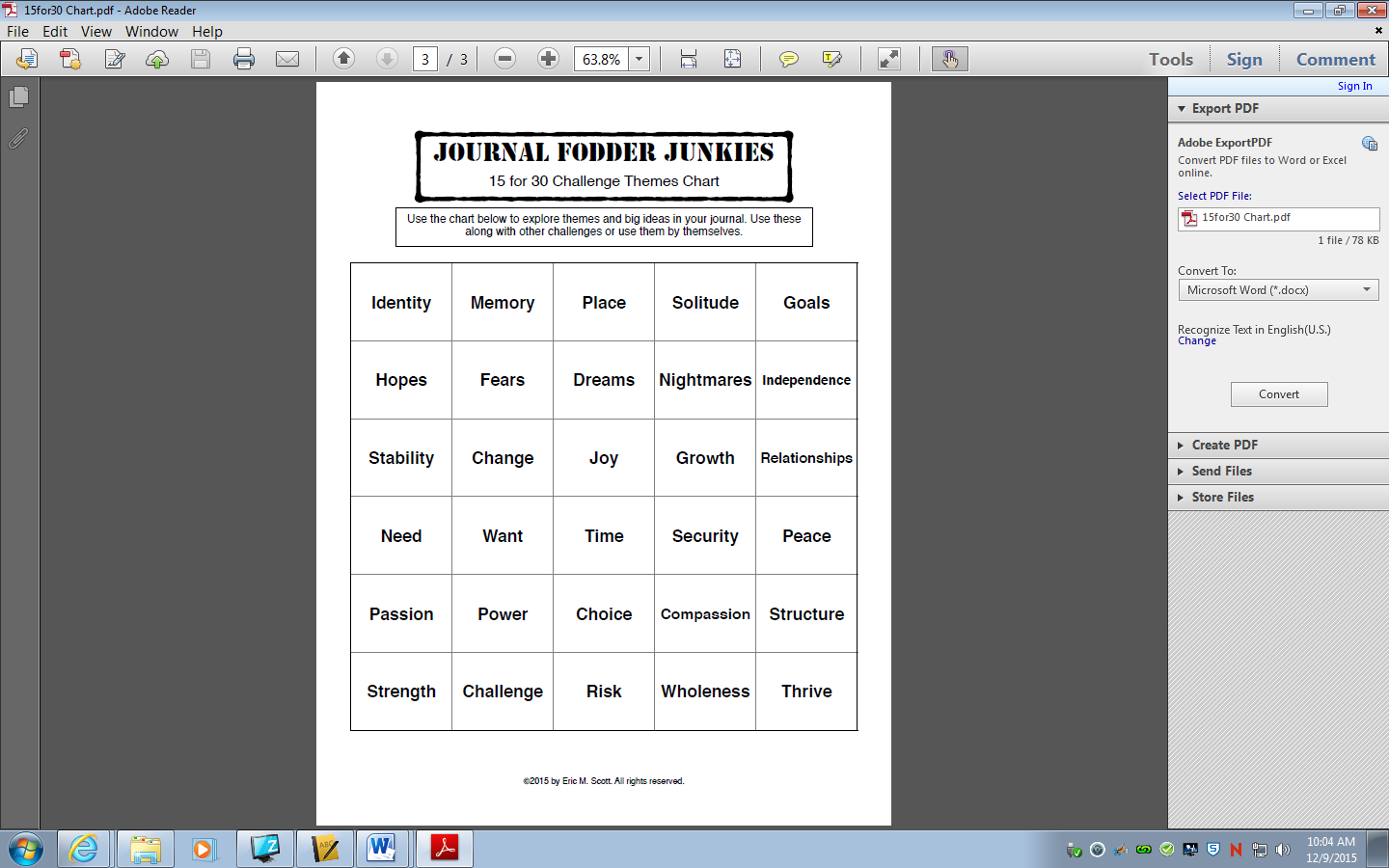 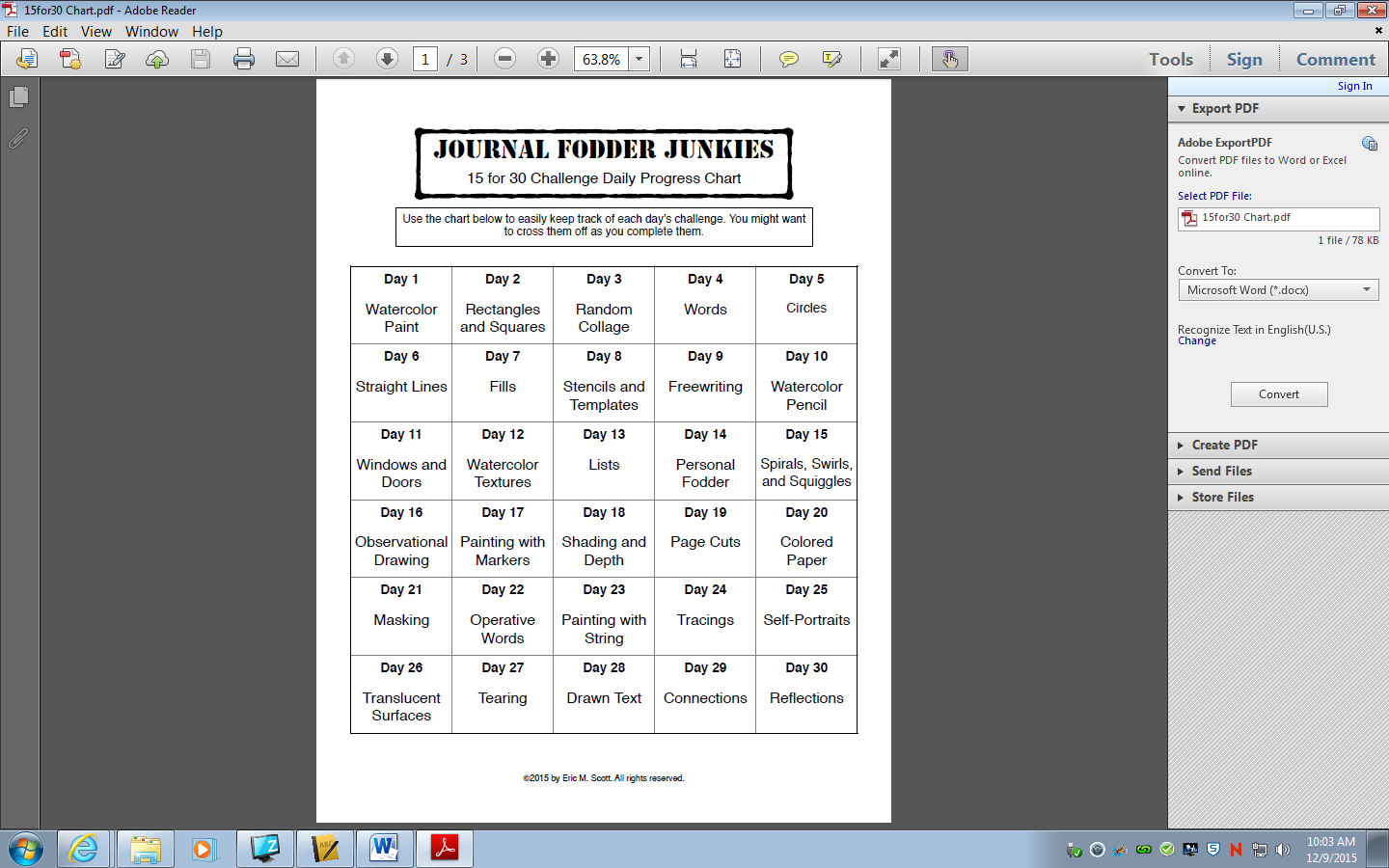 